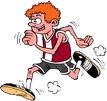  september 2020Beste oudersNaar aanleiding van de Vlaamse loopweek voor scholen organiseren wij voor alle kleuters een loophappening op dinsdag 29 september 2020 in het park te Dilsen.Voor de kleuters van Erteveld is er busvervoer voorzien.We beginnen die dag met een warming-up op muziek, daarna loopt iedere klas een aantal rondjes en tot slot doen we een gezamenlijke cool-down op muziek.  Daarom vragen wij u om uw kind deze dag sportieve kledij en sportschoentjes aan te trekken.  Er zullen geen toeschouwers aanwezig kunnen zijn.                                                   We maken echter genoeg sfeerfoto’s die jullie dan op onze site (www.schooldilsen.be) kunnen bewonderen.Bedankt voor jullie begrip en medewerking!Met vriendelijke groetenJuf Sam en juf Kim, samen met alle leerkrachten 